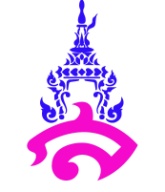 แผนการจัดการเรียนรู้ที่ ๔หน่วยการเรียนรู้ที่  ๔                                                               เรื่อง พันธะเคมีชื่อรายวิชา     เคมี๑					             กลุ่มสาระการเรียนรู้    วิทยาศาสตร์       	ชั้น  มัธยมศึกษาปีที่ ๔		ภาคเรียนที่   ๑		ปีการศึกษา ๒๕๖๔		เวลา     ๒๔   ชั่วโมงผู้สอน อาจารย์ยุทธนา รัตนสุวรรณ			            			       	    ผลการเรียนรู้๑๓.	อธิบายการเกิดพันธะไอออนิกและสมบัติของสารไอออนิกรวมทั้งการเขียนสูตรสาร และลักษณะโครงสร้างของสารไอออนิก๑๔.	อธิบายการเกิดและชนิดของพันธะโคเวเลนต์ บอกอัตราส่วนจำนวนอะตอมที่รวมกันเป็นสารโคเวเลนต์และเรียกชื่อสาร บอกสมบัติของสารโคเวเลนต์บอกความสัมพันธ์ระหว่างชนิดของพันธะโคเวเลนต์พลังงานพันธะและความยาวพันธะ๑๕.	บอกรูปร่างโมเลกุลโคเวเลนต์  และอธิบายเหตุผลที่ทำให้โมเลกุลโคเวเลนต์มีขั้วหรือไม่มีขั้ว๑๖.	อธิบายการเกิดพันธะไฮโดรเจนและผลของพันธะชนิดนี้ที่มีต่อสมบัติบางประการของสาร บอกความสัมพันธ์ระหว่างโครงสร้างของโมเลกุลกับสมบัติของสารพร้อมทั้งอธิบายเหตุผล๑๗.	อธิบายการเกิดพันธะโลหะและใช้ความรูเรื่องพันธะโลหะอธิบายสมบัติของโลหะ๒๒.      ใช้ทักษะกระบวน การทางวิทยาศาสตร์และจิตวิทยาศาสตร์จุดประสงค์การเรียนรู้	1)  อธิบายความแตกต่างระหว่างแรงภายในและแรงภายนอกโมเลกุลได้	2)   อธิบายลักษณะการเกิดพันธะเคมีชนิดต่าง ๆ	3)   สามารถเขียนโครงสร้างของสารเคมีชนิดต่าง ๆ ได้อย่างถูกต้องสาระการเรียนรู้/ความรู้พันธะเคมี (Chemical Bonding)กฎออกเตต เป็นการจัดเรียงอิเล็กตรอนของอะตอมให้ได้ครบ 8 ตัวพันธะเคมี เป็นแรงยึดเหนี่ยวภายในและภายนอกระหว่างอะตอม โมเลกุล หรือไอออน พันธะเคมีเกิดจากเวเลนซ์อิเล็กตรอน (อิเล็กตรอนในระดับพลังงานนอกสุด) ของอะตอมนั้นมีจำนวนอิเล็กตรอนครบ 8 ตัว ซึ่งเป็นไปตามกฎออกเตต ทำให้ธาตุนั้นเสถียร ด้วยวิธีการต่างๆ คือ1. ให้อิเล็กตรอนกับอะตอม2. รับอิเล็กตรอนจากอะตอมอื่น3. ใช้อิเล็กตรอนร่วมกันกับอะตอมอื่นพันธะไอออนิก (Ionic bond) คือ แรงยึดเหนี่ยวที่เกิดในสาร โดยที่อะตอมของธาตุที่มีค่าพลังงานไอออไนเซชันต่ำให้ เวเลนต์อิเล็กตรอนแก่อะตอมของธาตุที่มีค่าพลังงานไอออนไนเซชันสูง กลายเป็นไอออนที่มีประจุบวกและประจุลบ เมื่อไอออนทั้งสองเข้ามาอยู่ใกล้กันจะเกิดแรงดึงดูดทางไฟฟ้าที่แข็งแรงระหว่างประจุไฟฟ้าตรงข้ามเหล่านั้น ทำให้ไอออนทั้งสองยึดเหนี่ยวกันพันธะโคเวเลนต์ (Covalent bond) หมายถึง พันธะที่เกิดจากการใช้เวเลนซ์อิเล็กตรอนร่วมกัน ดังเช่น ในกรณีของไฮโดรเจน ดังนั้นลักษณะที่สำคัญของพันธะโคเวเลนต์ก็คือการที่อะตอมใช้เวเลนต์อิเล็กตรอนร่วมกันเป็นคู่ ๆสารประกอบที่อะตอมแต่ละคู่ยึดเหนี่ยวกันด้วยพันธะโคเวเลนต์ เรียกว่า สารโคเวเลนต์ โมเลกุลของสารที่อะตอมแต่ละคู่ยึดเหนี่ยวกันด้วยพันธะโคเวเลนต์ เรียกว่า โมเลกุลโคเวเลนต์พันธะโคออร์ดิเนตโควาเลนต์ คล้ายกับพันธะโควาเลนต์ คือ มีการใช้อิเล็กตรอนร่วมกันแต่ต่างกันที่พันธะพันธะโคออร์ดิเนตโควาเลนต์มีอะตอมใดอะตอมหนึ่งเป็นตัวให้อิเล็กตรอนถึง 2 ตัว ส่วนอีกอะตอมหนึ่งเข้ามาใช้คู่อิเล็กตรอนเท่านั้น ไม่ต้องนำอิเล็กตรอนมาด้วยพันธะโลหะ (Metallic bond) คือ พันธะที่เกิดเนื่องจากเวเลนต์อิเล็กตรอนที่เคลื่อนที่อยู่โดยรอบทั้งก้อนโลหะ และการที่เวเลนต์อิเล็กตรอนเคลื่อนที่ได้อย่างอิสระ เพราะโลหะเป็นธาตุที่มีเวเลนต์อิเล็กตรอนน้อยและมีค่าพลังงานไอออนไนเซชันต่ำ จึงทำให้เกิดกลุ่มหมอกอิเล็กตรอน ทำให้มีแรงดึงดูดระหว่างไอออนบวกซึ่งเรียงชิดกัน โดยที่คุณสมบัติของโลหะนั้นจะเป็นธาตุที่เป็นของแข็ง (ยกเว้นปรอทที่เป็นของเหลว) นำไฟฟ้าได้ดีมากกว่าอิเล็กตรอนเคลื่อนที่ไปมาตลอดเวลา มีผิวมันวาว มีจุดเดือดและจุดหลอมเหลวสูง นำความร้อนได้ดี และสามารถตีแผ่เป็นแผ่นบางๆได้ทักษะ / กระบวนการ	๑. การอภิปราย	๒. การจำแนก	๓. การสืบค้นข้อมูล	๔. การนำความรู้ไปใช้ในชีวิตประจำวันคุณลักษณะอันพึงประสงค์	๑. มุ่งมั่นในการทำงาน	๒.ซื่อสัตย์ สุจริตสมรรถนะสำคัญของผู้เรียน 	๑. ความสามารถในการใช้เทคโนโลยีกิจกรรมพัฒนาผู้เรียน		ขั้นกระตุ้นความสนใจเปิดประตูสู่การเรียนรู้ (engagement)- สร้างและกระตุ้นความสนใจ เพื่อเตรียมความพร้อมในการเรียนโดยการตั้งคำถามตามเนื้อหาสาระในแต่ละคาบ ทั้งนี้เพื่อกระตุ้นให้นักเรียนสามารถเตรียมบทเรียนและเป็นการเปิดประตูสู่การเรียนรู้ (engagement) ที่ผู้เรียนจะสามารถแสวงหาและสร้างองค์ความรู้ขึ้นมาเองได้อีกทางหนึ่งขั้นสำรวจและค้นหา (exploration)- ใช้กิจกรรมการสำรวจ (exploration) การทดลอง การสำรวจ การสืบค้นด้วยวิธีการทางวิทยาศาสตร์ โดยเทคนิคการเรียนรู้จะดำเนินการโดยผู้เรียนเอง จากสื่อต่างๆ เช่น หนังสือสิ่งพิมพ์ internet ใบงานใบความรู้ โดยครูมีหน้าที่คอแนะนำขั้นการอธิบายและลงข้อสรุป (explanation)-นำความรู้ที่ได้จากขั้นตอนที่ ๑ และ ๒ จากกิจกรรมการทดลอง เมื่อมีข้อมูล ข้อสนเทศเพียงพอมาวิเคราะห์ แปรผล สรุปผล และนำเสนอผลที่ได้ในรูปแบบต่างๆ เพื่อสนับสนุนสมมติฐานที่ตั้งไว้ โต้แย้งกับสมมติฐานที่ตั้งไว้ เพื่อกระตุ้นให้เกิดการเรียนรู้และสร้างองค์ความรู้ต่อไปได้ขั้นขยายความรู้ (elaboration)-นำความรู้ที่สร้างขึ้นมาเชื่อมโยงความรู้เดิม เพิ่มเติมความรู้ใหม่ให้กว้างขวางขึ้น นักเรียนมีโอกาสปรับแนวคิดหลักของตนให้สอดคล้องและสัมพันธ์กับแนวคิดทางวิทยาศาสตร์ที่เป็นสากล โดยไม่คลาดเคลื่อนจากข้อเท็จจริงขั้นประเมินผล (evaluation)-ครูเปิดโอกาสให้นักเรียนได้ตรวจสอบแนวคิดหลักของตนเองที่ได้เรียนรู้มาแล้ว โดยอาจประเมินผลด้วยตนเองด้วยแบบประเมินต่างๆ ว่าสอดคล้องมีความถูกต้องและสอดคล้องหรือไม่ โดยข้อสรุปจะนำไปใช้ในการศึกษาขั้นต่อไป รวมทั้งการประเมินของครูผู้สอนด้วยแบบทดสอบและแบบประเมินที่เตรียมไว้ในแต่ละคาบเรียนสื่อและแหล่งการเรียนรู้/สื่อ	๑. ใบความรู้ เรื่อง พันธะเคมี	๒.  Power point เรื่อง พันธะเคมีแหล่งเรียนรู้		๑. หนังสือเรียนเพิ่มเติม เคมี ม.๔-๖ เล่ม ๑ (สสวท)	๒. ห้องสมุด	๓. อินเตอร์เน็ตการวัดและการประเมินผลบันทึกหลังสอนผลการสอน............................................................................................................................................................................................................................................................................................................................................................................................ปัญหา/อุปสรรค ............................................................................................................................................................................................................................................................................................................................................................................................ข้อเสนอแนะ/วิธีแก้ไข............................................................................................................................................................................................................................................................................................................................................................................................						 ลงชื่อ ..................................................................... 							  ( นายยุทธนา รัตนสุวรรณ )ความเห็นของรองผู้อำนวยการโรงเรียนฝ่ายวิชาการ	.................................................................................................................................................................................							      ลงชื่อ ..................................................................... 							                   (......................................................)							                  รองผู้อำนวยการโรงเรียนฝ่ายวิชาการหน่วยการเรียนรู้ที่สาระสำคัญชื่อหน่วยการเรียนรู้เวลา(ชั่วโมง)น้ำหนักคะแนน๔พันธะไอออนิกพันธะโคเวเลนต์พันธะโลหะพันธะเคมี๑๐๑๐๔๓๐เป้าหมายเครื่องมือวัดเกณฑ์การประเมินคุณลักษณะมุ่งมั่นในการทำงานซื่อสัตย์ สุจริต- ใบงาน พันธะเคมี- ความถูกต้อง- ความครบถ้วนของเนื้อหา-การทำงานด้วยตนเองสมรรถนะสำคัญของผู้เรียน ความสามารถในการใช้เทคโนโลยี-การเข้าใช้ระบบ google classroom-นักเรียนสามารถส่งงานผ่าน google classroom ด้วยตนเอง